Práce: bakalářskáPosudek: vedoucíhoPráci hodnotil: Mgr. Miloš Kratochvíl, Ph.D.Práci předložila: Tereza Matějková	Název práce: Morálka, sociobiologie a teorie sobeckého genu1.	CÍL PRÁCE:Cílem práce je představit sociobiologii a teorii sobeckého genu, přičemž se autorka chce zaměřit zejména na míru vlivu genů na chování a na to, zda poznatky o této oblasti mohou pomoci při pochopení kultury a morálky. Cílů si tedy autorka klade hned několik, ale dá se říct, že je naplňuje.2.	OBSAHOVÉ ZPRACOVÁNÍ První tři kapitoly jsou vstupní a ve stručnosti informují o tom, co je evoluční etika, co je socibiologie a o tom, co víme o podobnosti člověka a šimpanze.Z hlediska cílů práce jsou podstatné kapitoly čtvrtá (o Wilsonovi) a pátá (o Dawkinsovi). Zde se autorka pouští na tenký led debat o hranici mezi genetickými a kulturními vlivy. Drží se struktury Wilsonovy knihy (a to natolik těsně, že ani nemění názvy kapitol). Naštěstí se ho nedrží výhradně i obsahově a v rámci možností (ač nevím, zda šlo o úmysl) alespoň někde vyvažuje jeho odkazy na (sice staré, ale přece) poznatky psychologické nebo sociologické. To ji nutí pracovat s poměrně rozmanitějším spektrem literatury.Totéž se bohužel nedá říct o kapitole páté, která je vlastně jen referátem o Sobeckém genu.Šestá kapitola má přiblížit vybrané kritické reakce na sociobiologii i teorii sobeckého genu. Pro její stručnost se však nelze dostat k nějaké argumentaci pro či proti. Část 6.1 vlastně jen říká, že existuje kniha Unto Others, v níž se píše o Dawkinsovi. Autorka přitom v úvodu tuto knihu zmiňuje, takže se dalo očekávat, že s ní bude pracovat. Rovněž druhá podkapitola této části o Lewontinovi je až bolestivě stručná. Je zde zmíněno několik (jistě velmi zajímavých) jednotlivostí, ale podstata Lewontinovy kritiky sociobiologie tu není.	3.	FORMÁLNÍ ÚPRAVA Formálně je práce pěkná, text je plynulý a dobře se čte (pokud pomineme chyby v interpunkci). Občas se autorka netrefila odkazem na správné místo. Namátkově odkaz 6 vede jinam. Správně je s. 348. Vážnější je to, že často používá v odkazu neadekvátně velký rozsah stran, např. odkaz 34 (opravdu ty dva odstavce nad ním shrnují to, co Fromm píše na s. 189-223?), odkaz 53 (kde je přímá citace, tedy není možné, aby ona věta byla na s. 31-56), dále např. odkazy 59, 67, 68 a další. Stačí prolistovat.4.	STRUČNÝ KOMENTÁŘ HODNOTITELE Autorka psala text se zájmem a je z něj vidět, že ji těšilo číst si o nových věcech. Sestavit na základě přečtených podkladů souvislý text se jí celkem podařilo, i když místy je to spíš referát. Práce je jistě přijatelná, ale po zohlednění obsahových i formálních náležitostí se obávám, že jen s hodnocením dobře.5.	OTÁZKY A PŘIPOMÍNKY DOPORUČENÉ K BLIŽŠÍMU VYSVĚTLENÍ PŘI OBHAJOBĚ V úvodu kladete otázku, zda nám mohou poznatky o genech pomoci při pochopení kultury a morálky. Mohou nebo nemohou? Bylo by možné uvést konkrétní příklad?6.	NAVRHOVANÁ ZNÁMKA:  dobřeDatum: 		12.6.2020						Podpis: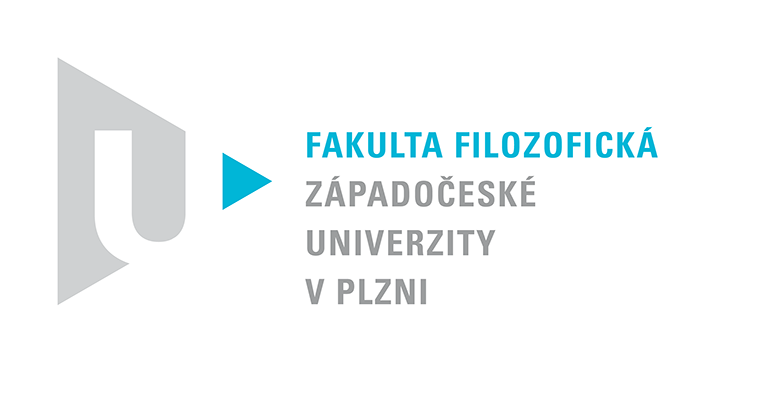 Katedra filozofiePROTOKOL O HODNOCENÍ PRÁCE